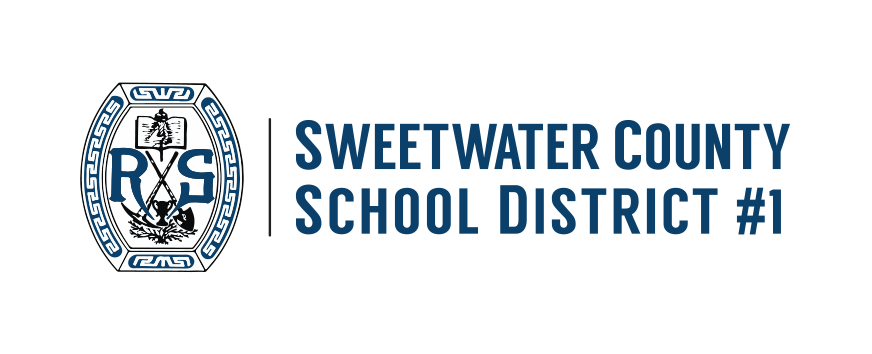 Pursuant to W.S. 21-3-401, school districts are required to implement a reading screening program that includes a reading assessment plan for kindergarten through third grade. Schools not meeting proficiency are required to submit an Intervention Plan to be included in the School’s Improvement Plan.All students in grades K-3 who do not score proficient in reading in the fall are placed on either an Individualized Reading Plan (IRP) or a Group Reading Plan (GRP) and must receive supplemental/intervention reading instruction using an evidence-based intervention plan. IRPs and GRPs are required to be placed on file with the district.Grade Level: K	School District: Sweetwater County School District #1Intervention LevelsTier 1At or Above Grade LevelTier 2Somewhat Below Grade LevelTier 3Significantly Below Grade LevelIndividual/Group Reading Plans (IRP)Student’s IRP will be housed at their home school. The districttemplate can be found here.Student’s IRP will be housed at their home school. The districttemplate can be found here.Student’s IRP will be housed at their home school. The district template can be foundhere.Core Instruction(evidence-based, scientifically validated)Core: English Language Arts Standards Instruction using ReadyGENLength of daily reading block: 120 minutes per day: 120 minutes English Language Arts Standards Core Instruction StandardsInstructionCore: English Language Arts Standards Instruction using ReadyGENLength of daily reading block: 120 minutes per day: 120 minutes English Language Arts Standards Core InstructionCore: English Language Arts Standards Instruction using ReadyGENLength of daily reading block: 120 minutes per day: 120 minutes English Language Arts Standards Core InstructionTargeted Supplemental/Intervention Options(evidence-based, scientifically validated)List supplements/interventions being used for each student groupEnrichment opportunities given to students based on academic levelIf needed targeted intervention is implemented based on skill deficit using ReadyUP, Scaffolded Strategies Handbook and the Reading Intervention HandbookLink to: Sweetwater County School District #1 Reading Intervention HandbookSupplements/Interventions: Targeted intervention is implemented based on skill deficit using ReadyUP, Scaffolded Strategies Handbook and the Reading Intervention HandbookLink to: Sweetwater County School District #1 Reading Intervention HandbookAdditional Support: Coaching support, data collection review, Achievement Monitoring Process TeamsTarget group size: 5-10Verify Progress: Acadience Reading Assessments Progress Monitoring at instructional level (PSF, NWF, ORF, etc.) 2x monthand in program testingSupplements/Interventions:Targeted intervention is implemented based on skill deficit using ReadyUP and the Reading Intervention Handbook Link to: Sweetwater County School District #1 Reading Intervention HandbookAdditional Support: Coaching support, data collection review, Achievement Monitoring Process Teams, Diagnostic AssessmentsTarget group size: 3-5Verify Progress: Acadience Reading Assessments Progress Monitoring at instructional level (PSF, NWF, ORF, etc.) 2x month and in program testingList of Professional Development trainingSCSD #1 Professional Development PlanSCSD #1 Professional Development PlanSCSD #1 Professional Development PlanIntervention LevelsTier 1At or Above Grade LevelTier 2Somewhat Below Grade LevelTier 3Significantly Below Grade LevelIndividual/Group Reading Plans (IRP)Student’s IRP will be housed at their home school. The districttemplate can be found here.Student’s IRP will be housed at their home school. The districttemplate can be found here.Student’s IRP will be housed at their home school. The district template canbe found here.Core Instruction(evidence-based, scientifically validated)Core: English Language Arts Standards Instruction using ReadyGENLength of daily reading block: 120 minutes per day: 120 minutes English Language Arts Standards Core InstructionCore: English Language Arts Standards Instruction using ReadyGENLength of daily reading block: 120 minutes per day: 120 minutes English Language Arts Standards Core InstructionCore: English Language Arts Standards Instruction using ReadyGENLength of daily reading block: 120 minutes per day: 120 minutes English Language Arts Standards Core InstructionTargeted Supplemental/Intervention Options(evidence-based, scientifically validated)List supplements/interventions being used for each student groupEnrichment opportunities given to students based on academic levelIf needed targeted intervention is implemented based on skill deficit using ReadyUP, Scaffolded Strategies Handbook and the Reading Intervention HandbookLink to: Sweetwater County School District #1 Reading Intervention HandbookSupplements/Interventions: Targeted intervention is implemented based on skill deficit using ReadyUP, Scaffolded Strategies Handbook and the Reading Intervention HandbookLink to: Sweetwater County School District #1 Reading Intervention HandbookAdditional Support: Coaching support, data collection review, Achievement Monitoring Process TeamsTarget group size: 5-10Verify Progress: Acadience Reading Assessments Progress Monitoring at instructional level (PSF, NWF, ORF, etc.) 2x monthand in program testingSupplements/Interventions: Targeted intervention is implemented based on skill deficit using ReadyUP and the Reading Intervention HandbookLink to: Sweetwater County School District #1 Reading Intervention HandbookAdditional Support: Coaching support, data collection review, Achievement Monitoring Process Teams, Diagnostic AssessmentsTarget group size: 3-5Verify Progress: Acadience Reading Assessments Progress Monitoring at instructional level (PSF, NWF, ORF, etc.) 2x month and in program testingList of Professional Development trainingSCSD #1 Professional Development PlanSCSD #1 Professional Development PlanSCSD #1 Professional Development PlanIntervention LevelsTier 1At or Above Grade LevelTier 2Somewhat Below Grade LevelTier 3Significantly Below Grade LevelIndividual/Group Reading Plans (IRP)Student’s IRP will be housed at their home school. The district template canbe found here.Student’s IRP will be housed at their home school. The district template canbe found here.Student’s IRP will be housed at their home school. The district template can be found here.Core Instruction(evidence-based, scientifically validated)Core: English Language Arts Standards Instruction using ReadyGENLength of daily reading block: 120 minutes per day: 120 minutes English Language Arts Standards Core InstructionCore: English Language Arts Standards Instruction using ReadyGENLength of daily reading block: 120 minutes per day: 120 minutes English Language Arts Standards Core InstructionCore: English Language Arts Standards Instruction using ReadyGENLength of daily reading block: 120 minutes per day: 120 minutes English Language Arts Standards Core InstructionTargeted Supplemental/Intervention Options(evidence-based, scientifically validated)List supplements/interventions being used for each student groupEnrichment opportunities given to students based on academic levelIf needed targeted intervention is implemented based on skill deficit using ReadyUP, Scaffolded Strategies Handbook and the Reading Intervention Handbook Link to: Sweetwater County School District #1 Reading Intervention HandbookSupplements/Interventions:Targeted intervention is implemented based on skill deficit using ReadyUP, Scaffolded Strategies Handbook and the Reading Intervention Handbook Link to: Sweetwater County School District #1 Reading Intervention HandbookAdditional Support: Coaching support, data collection review, Achievement Monitoring Process TeamsTarget group size: 5-10Verify Progress: Acadience Reading Assessments Progress Monitoring at instructional level (PSF, NWF, ORF, etc.)2x month and in program testingSupplements/Interventions:Targeted intervention is implemented based on skill deficit using ReadyUP and the Reading Intervention HandbookLink to: Sweetwater County School District #1 Reading Intervention HandbookAdditional Support: Coaching support, data collection review, Achievement Monitoring Process Teams, Diagnostic AssessmentsTarget group size: 3-5Verify Progress: Acadience Reading Assessments Progress Monitoring at instructional level (PSF, NWF, ORF, etc.) 2xmonth and in program testingList of Professional Development trainingSCSD #1 Professional Development PlanSCSD #1 Professional Development PlanSCSD #1 Professional Development PlanIntervention LevelsTier 1At or Above Grade LevelTier 2Somewhat Below Grade LevelTier 3Significantly Below Grade LevelIndividual/Group Reading Plans (IRP)Student’s IRP will be housed at their home school. The districttemplate can be found here.Student’s IRP will be housed at their home school. The district template can be foundhere.Student’s IRP will be housed at their home school. The district template can be foundhere.Core Instruction(evidence-based, scientifically validated)Core: English Language Arts Standards Instruction using ReadyGENLength of daily reading block: 120 minutes per day: 120 minutes English Language Arts Standards Core InstructionCore: English Language Arts Standards Instruction using ReadyGENLength of daily reading block: 120 minutes per day: 120 minutes English Language Arts Standards Core InstructionCore: English Language Arts Standards Instruction using ReadyGENLength of daily reading block: 120 minutes per day: 120 minutes English Language Arts Standards Core InstructionTargeted Supplemental/Intervention Options(evidence-based, scientifically validated)List supplements/interventions being used for each student groupEnrichment opportunities given to students based on academic levelIf needed targeted intervention is implemented based on skill deficit using ReadyUP, Scaffolded Strategies Handbook and the Reading Intervention HandbookLink to: Sweetwater County School District #1 Reading Intervention HandbookSupplements/Interventions:Targeted intervention is implemented based on skill deficit using ReadyUP, Scaffolded Strategies Handbook and the Reading Intervention Handbook Link to: Sweetwater County School District #1 Reading Intervention HandbookAdditional Support: Coaching support, data collection review, Achievement Monitoring Process TeamsTarget group size: 5-10Verify Progress: Acadience Reading Assessments Progress Monitoring at instructional level (PSF, NWF, ORF, etc.) 2xmonth and in program testingSupplements/Interventions:Targeted intervention is implemented based on skill deficit using ReadyUP and the Reading Intervention Handbook Link to: Sweetwater County School District #1 Reading Intervention HandbookAdditional Support: Coaching support, data collection review, Achievement Monitoring Process Teams, Diagnostic AssessmentsTarget group size: 3-5Verify Progress: Acadience Reading Assessments Progress Monitoring at instructional level (PSF, NWF, ORF, etc.) 2x month and in program testingList of Professional Development trainingSCSD #1 Professional Development PlanSCSD #1 Professional Development PlanSCSD #1 Professional Development Plan